Einsatzliste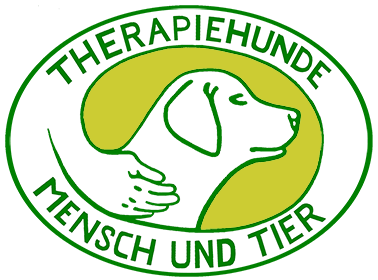 
Das ausgefüllte Formular bitte zwecks Rechnungserstellung an guenter.hajostek@therapie-hunde.at mailen!
DatumUhrzeit
von - bisTherapiehundeteamEinsatzortStempel & Unterschrift des Einsatzortes